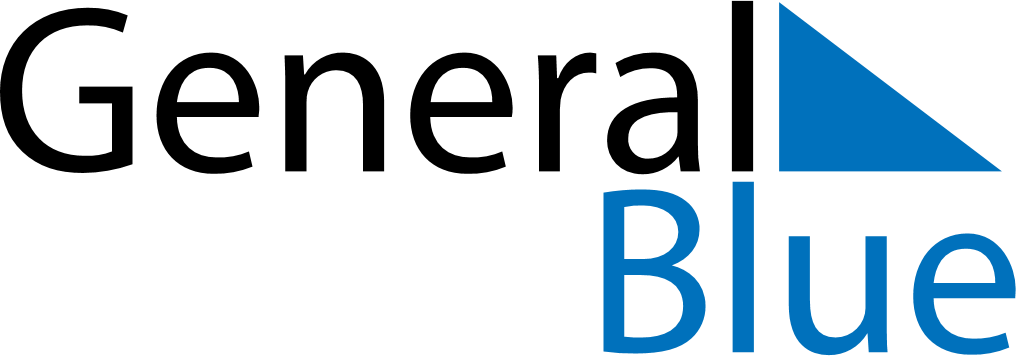 Q2 2025 CalendarUnited Arab EmiratesQ2 2025 CalendarUnited Arab EmiratesQ2 2025 CalendarUnited Arab EmiratesQ2 2025 CalendarUnited Arab EmiratesQ2 2025 CalendarUnited Arab EmiratesQ2 2025 CalendarUnited Arab EmiratesQ2 2025 CalendarUnited Arab EmiratesApril 2025April 2025April 2025April 2025April 2025April 2025April 2025April 2025April 2025MONTUETUEWEDTHUFRISATSUN11234567889101112131415151617181920212222232425262728292930May 2025May 2025May 2025May 2025May 2025May 2025May 2025May 2025May 2025MONTUETUEWEDTHUFRISATSUN123456678910111213131415161718192020212223242526272728293031June 2025June 2025June 2025June 2025June 2025June 2025June 2025June 2025June 2025MONTUETUEWEDTHUFRISATSUN1233456789101011121314151617171819202122232424252627282930Jun 6: Feast of the Sacrifice (Eid al-Adha)Jun 26: Islamic New Year